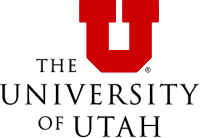 University of Utah Outstanding Teaching Framework 
Peer Review of Teaching FormInstructor Name: Peer Reviewer: Department: College: Review Type, check all that apply. Peer Review (within discipline)In-person classroom observation Fully online course Hybrid course Course Being Reviewed: Description of Course (undergrad, graduate, lecture, seminar, online, hybrid):Number of Students in Course: Overview. Peer Review of Teaching can take various forms, including conversations, classroom observation or online course review, analysis of student learning outcomes, and review of course materials, learning objectives, student feedback, and instructor reflection. A review can be used as a developmental tool to provide instructors with formative feedback to enhance their teaching, showing progression over multiple observations. It can also be used as an evaluative tool to document evidence of outstanding teaching. The University of Utah defines outstanding teaching across five thematic areas. These areas with descriptions provide a common framework for course-based instructional activities. This Peer Review of Teaching Form aligns with the Outstanding Teaching Framework and the Definition of Outstanding Teaching.Step 1. Initial Conversation and Materials ReviewSet up an initial appointment to meet with the instructor to discuss the review. Ask the instructor to provide (in writing or through the conversation) a description of reasons for decisions about content and goals specific to teaching, elaboration of their instructional design, reflection on students’ achievements, and plans for future course offerings. You can also ask about the instructor's personal goals and plans for personal development specific to teaching to determine where you can focus your attention and comments during the review. You can also ask the instructor to provide a set of course materials (preferably in advance) for the conversation. Suggested items include (1) Syllabus, (2) Examples of assignments and criteria for assessing student performance, (3) Access to the Canvas course, and (4) Examples of student work.Date of initial consultation _____ Step 2. Class Observation or Online Course ReviewIf you're observing a single class session, ask the instructor to share course materials that will be needed for you to understand the context of the classroom activities the day you will visit, such as pre-class preparatory work (e.g., readings, discussion prompts or problem sets). Find out what the instructor hopes to achieve in the class period you are observing, how the day’s activities are designed toward those goals, and what assessments or assignments will enable the instructor to determine whether students have achieved what was desired. During the observation or course review, look for evidence to support the five thematic areas of the Definition of Outstanding Teaching: Foster Development, Promote Deep Engagement, Incorporate Promising Teaching Practices, Utilize Assessment Practices, and Pursue Ongoing Instructional Improvement. If you haven't already, ask the instructor to provide (in writing or through the conversation) a description of reasons for decisions about content and goals specific to teaching, elaboration of their instructional design, reflection on students’ achievements, and plans for future course offerings. You can also ask about the instructor's personal goals and plans for personal development specific to teaching to determine where you can focus your attention and comments during the review.Step 3. Complete a Follow-up Conversation and Review SummarySee the sections at the end of the form .Using this form. Select the most appropriate response option for each item based on the evidence you collect during your initial conversation and observation or course review. Use the comment space to identify what is working well and to provide constructive feedback about what can be improved.Follow-up Conversation. Determine a time to meet with the instructor and focus on the following topics. Tailor the conversation to the context of the review.The instructors’ reflections on whether the outcomes of the class period or course, match what the instructor intended.The instructor’s assessments of student learning based on that class period, the course, or prior courses, either from within the observed class period, follow-up assignments, or previous coursesWhether they might want to make any adjustments related to the class period, course, or past course in future offerings.Feedback to the instructor: specific suggestions of things that worked well, and areas that could be strengthened in the course or future courses.Review commendations and recommendations.Date of Follow-up Consultation:  _________ Review Summary in Writing. Summarize your review by reflecting on your conversations, materials review, and class observation or online course review. You can use the five thematic areas and descriptions of the Definition of Outstanding Teaching to guide this process. Refer to examples reviewed and discussed in your conversations and the evidence you observed to support your comments about each thematic area. Include commendations and recommendations for the instructor, including any resources and strategies based on your review.Signature of Reviewer Foster DevelopmentFoster DevelopmentFoster DevelopmentFoster DevelopmentFoster DevelopmentFoster DevelopmentFoster DevelopmentFoster student development in discipline-specific language and approachesStrongly AgreeSomewhat AgreeNeither Agree or DisagreeSomewhat DisagreeStrongly DisagreeNot ObservableComments: Comments: Comments: Comments: Comments: Comments: Comments: Model and develop mindful, ethical, inclusive, and responsible behavior in instructional environmentsStrongly AgreeSomewhat AgreeNeither Agree or DisagreeSomewhat DisagreeStrongly DisagreeNot ObservableComments: Comments: Comments: Comments: Comments: Comments: Comments: Recognize power differentials between professor, instructors, graduate students, and studentsStrongly AgreeSomewhat AgreeNeither Agree or DisagreeSomewhat DisagreeStrongly DisagreeNot ObservableComments: Comments: Comments: Comments: Comments: Comments: Comments: Foster students’ ability to assess learning and adjust their learning strategiesStrongly AgreeSomewhat AgreeNeither Agree or DisagreeSomewhat DisagreeStrongly DisagreeNot ObservableComments: Comments: Comments: Comments: Comments: Comments: Comments: Develop habits of professional responsibilityStrongly AgreeSomewhat AgreeNeither Agree or DisagreeSomewhat DisagreeStrongly DisagreeNot ObservableComments: Comments: Comments: Comments: Comments: Comments: Comments: Promote Deep EngagementPromote Deep EngagementPromote Deep EngagementPromote Deep EngagementPromote Deep EngagementPromote Deep EngagementPromote Deep EngagementCreate learning objectives and experiences that are challenging yet attainableStrongly AgreeSomewhat AgreeNeither Agree or DisagreeSomewhat DisagreeStrongly DisagreeNot ObservableComments: Comments: Comments: Comments: Comments: Comments: Comments: Use rigorous content that is informed by theory, research, evidence, and contextStrongly AgreeSomewhat AgreeNeither Agree or DisagreeSomewhat DisagreeStrongly DisagreeNot ObservableComments: Comments: Comments: Comments: Comments: Comments: Comments: Provide materials, cases, or applications that include diverse experiences, perspectives, or populationsStrongly AgreeSomewhat AgreeNeither Agree or DisagreeSomewhat DisagreeStrongly DisagreeNot ObservableComments: Comments: Comments: Comments: Comments: Comments: Comments: Incorporate Promising Teaching PracticesIncorporate Promising Teaching PracticesIncorporate Promising Teaching PracticesIncorporate Promising Teaching PracticesIncorporate Promising Teaching PracticesIncorporate Promising Teaching PracticesIncorporate Promising Teaching PracticesCreate an environment conducive to intellectual risk-takingStrongly AgreeSomewhat AgreeNeither Agree or DisagreeSomewhat DisagreeStrongly DisagreeNot ObservableComments: Comments: Comments: Comments: Comments: Comments: Comments: Utilize relevant strategies and tools to provide students access to course materials, grades, and other feedbackStrongly AgreeSomewhat AgreeNeither Agree or DisagreeSomewhat DisagreeStrongly DisagreeNot ObservableComments: Comments: Comments: Comments: Comments: Comments: Comments: Apply multiple techniques and strategies to reach all students in an inclusive, accessible, and culturally responsive wayStrongly AgreeSomewhat AgreeNeither Agree or DisagreeSomewhat DisagreeStrongly DisagreeNot ObservableComments: Comments: Comments: Comments: Comments: Comments: Comments: Manage teaching and learning effectively: plan activities, manages time and student participationStrongly AgreeSomewhat AgreeNeither Agree or DisagreeSomewhat DisagreeStrongly DisagreeNot ObservableComments: Comments: Comments: Comments: Comments: Comments: Comments: Use active learning strategies to promote the development of content masteryStrongly AgreeSomewhat AgreeNeither Agree or DisagreeSomewhat DisagreeStrongly DisagreeNot ObservableComments: Comments: Comments: Comments: Comments: Comments: Comments: Foster the translation of learning and problem-solving skills to different and changing contextsStrongly AgreeSomewhat AgreeNeither Agree or DisagreeSomewhat DisagreeStrongly DisagreeNot ObservableComments: Comments: Comments: Comments: Comments: Comments: Comments: Follow university policies and procedures regarding instructional practices and maintain course policies that are applied uniformly and fairlyStrongly AgreeSomewhat AgreeNeither Agree or DisagreeSomewhat DisagreeStrongly DisagreeNot ObservableComments: Comments: Comments: Comments: Comments: Comments: Comments: Utilize Assessment PracticesUtilize Assessment PracticesUtilize Assessment PracticesUtilize Assessment PracticesUtilize Assessment PracticesUtilize Assessment PracticesUtilize Assessment PracticesUse assessments at timely intervals throughout the courseStrongly AgreeSomewhat AgreeNeither Agree or DisagreeSomewhat DisagreeStrongly DisagreeNot ObservableComments: Comments: Comments: Comments: Comments: Comments: Comments: Provide specific, regular, and timely feedback tied to performance criteriaStrongly AgreeSomewhat AgreeNeither Agree or DisagreeSomewhat DisagreeStrongly DisagreeNot ObservableComments: Comments: Comments: Comments: Comments: Comments: Comments: Use transparent assessment processes with clear standards tied to learning objectivesStrongly AgreeSomewhat AgreeNeither Agree or DisagreeSomewhat DisagreeStrongly DisagreeNot ObservableComments: Comments: Comments: Comments: Comments: Comments: Comments: Demonstrate the effectiveness of instruction through measures of student mastery of learning objectivesStrongly AgreeSomewhat AgreeNeither Agree or DisagreeSomewhat DisagreeStrongly DisagreeNot ObservableComments: Comments: Comments: Comments: Comments: Comments: Comments: Pursue Ongoing Instructional ImprovementPursue Ongoing Instructional ImprovementPursue Ongoing Instructional ImprovementPursue Ongoing Instructional ImprovementPursue Ongoing Instructional ImprovementPursue Ongoing Instructional ImprovementPursue Ongoing Instructional ImprovementUtilize feedback from a variety of sources to inform teaching practicesStrongly AgreeSomewhat AgreeNeither Agree or DisagreeSomewhat DisagreeStrongly DisagreeNot ObservableComments: Comments: Comments: Comments: Comments: Comments: Comments: Reflect on practices, experiences and integrate new knowledgeStrongly AgreeSomewhat AgreeNeither Agree or DisagreeSomewhat DisagreeStrongly DisagreeNot ObservableComments: Comments: Comments: Comments: Comments: Comments: Comments: Seek out pedagogical approaches to improve teaching practicesStrongly AgreeSomewhat AgreeNeither Agree or DisagreeSomewhat DisagreeStrongly DisagreeNot ObservableComments: Comments: Comments: Comments: Comments: Comments: Comments: 